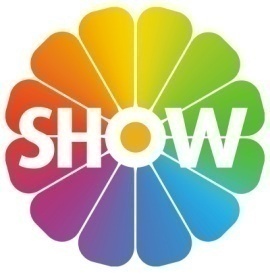 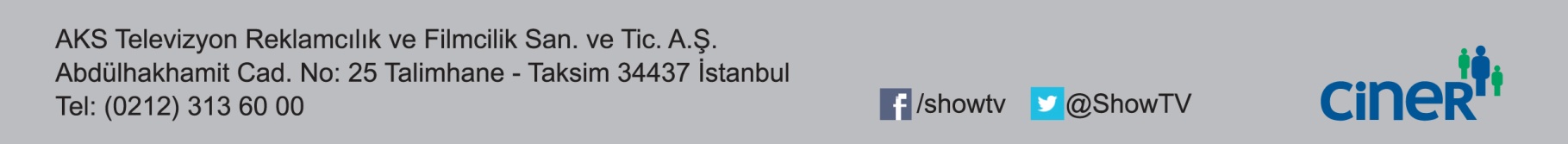 YENİ BÖLÜMİSTANBUL SOKAKLARI                      23 MAYIS PAZARTESİ / 20.007+ Şiddet-KorkuYAPIM                   GOLD FİLM             YÖNETMEN           ADNAN GÜLER                    SENARYO             ZÜLKÜF YÜCEL, ZEHRA YÜCEL             OYUNCU ADI	    		   KARAKTER ADIFIRAT CEMİL'İ ORTADAN KALDIRMAK İÇİN HAREKETE GEÇER!Gold Film'in yapımcılığını üstlendiği "İstanbul Sokakları"nın başrollerini; Gizem Karaca, Caner Cindoruk, Rıza Kocaoğlu ve Naz Elmas paylaşıyor. Dizinin zengin oyuncu kadrosunda ise Derya Alabora, Mehmet Çevik, Yıldız Kültür, Mine Teber ve Sitare Akbaş yer alıyor.Adnan Güler'in yönettiği dizinin senaryosunu ise Zülküf Yücel ve Zehra Yücel kaleme alıyor. “İstanbul Sokakları”nın 6. Bölümünde; Cemil'in yaptıklarını kimseye söyleyemeyen Nazlı hayatına nasıl devam edeceğini bilemez halde Fırat'tan kaçmaktadır. Gerçeği ilk öğrenen Sibel sanki Nazlı'ya destek oluyormuş gibi yaparak Fırat ve Nazlı'nın arasının iyice açılmasını sağlar. Lakin hesaba katmadığı bir şey vardır; Cemil Fırat'a acı çektirmek için Nazlı'ya yaşattıklarının videosunu izletir. Fırat bunun üzerine Cemil'i ortadan kaldırmak için harekete geçer.  “İstanbul Sokakları”, 23 Mayıs Pazartesi akşamı 20.00’de yeni bölümü ile Show TV’de! GİZEM KARACA                             NAZLICANER CİNDORUK                        FIRATRIZA KOCAOĞLU                           CEMİLNAZ ELMAS                                     SİBELDERYA ALABORA                          MUALLAMEHMET ÇEVİK                              REFİKYILDIZ KÜLTÜR                                 ŞÜKRİYE MİNE TEBER                                     ATIFETSİTARE AKBAŞ                                 İFFET